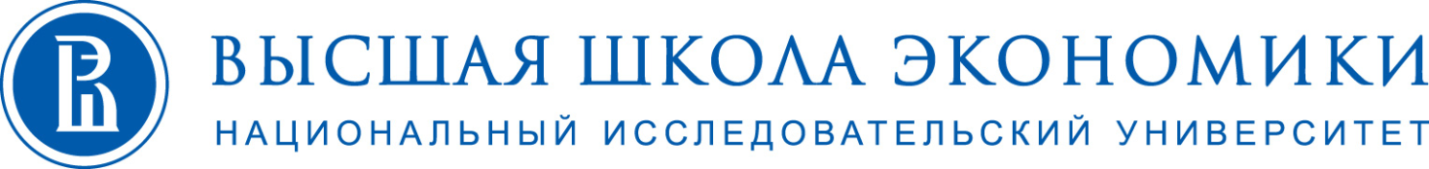 ПРИКАЗ24.04.205                                                                                                                           № 8.3.6.2-06/2404-02О проведении государственной итоговой аттестации студентов образовательной программы магистратуры «Политика и управление», направление «Политология» факультета Санкт-Петербургская школа социальных и гуманитарных наук Национального исследовательского университета «Высшая школа экономики»  в 2015 годуПРИКАЗЫВАЮ:1. Провести в период с 08.06.2015 г. по 09.06.2015 государственную итоговую аттестацию студентов 2 курса образовательной программы магистратуры «Политика и управление», направление «Политология» факультета Санкт-Петербургская школа социальных и гуманитарных наук Национального исследовательского университета «Высшая школа экономики», очной формы обучения.2. Включить в состав государственной итоговой аттестации следующие государственные аттестационные испытания: защита выпускной квалификационной работы (магистерской диссертации).3. Утвердить график  проведения государственной итоговой аттестации (приложение).4. Установить срок представления окончательного варианта выпускной квалификационной работу с отзывом научного руководителя до 16.05.2015 г.Директор									С.М.КадочниковПриложение  к приказуНИУ ВШЭ-Санкт-Петербургот 24.04.205 № 8.3.6.2-06/2404-02ГРАФИК РАБОТЫ ГЭКпо образовательной программе «Политика и управление» в 2015 годуНаправление: ПолитологияДатаНачало работы ГЭКНаправлениеВид итоговой аттестации08.06.201510.00«Политика и управление», специализация «Политические институты и политические инновации»Защита ВКР09.06.201510.00«Политика и управление», специализация «Менеджмент в публичной политике»Защита ВКР